Name: _________________	Table #: ______	Period: ______     Date: _______2.5A Similar Figures_ClassworkObjective: name corresponding angles, and corresponding sides of similar figures; identify similar figures; find unknown measures of similar figures. CC.SS.8.G.4HW: textbook pg 74 #4,5, #8-13 ALL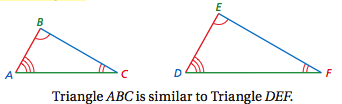 Two figures are similar when ____________________________________ side lengths are __________________________________ and___________________________ angles are  ___________________________________________ .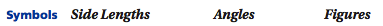 READ EXAMPLE #1, #2 (p. 72-73)Copy the Big Ideas Math Videos (2.5, Example 1) and (2.5, Example 2)Tell whether the two figures are similar.  Explain your reasoning.WARM-UPName_______________________________________________ Table# _______________________  Per:_____________2.5A Similar Figures – Exit SlipName_______________________________________________ Table# _______________________  Per:_____________2.5 Similar Figures – Exit SlipCLASS SET.  DO NOT WRITE ON THIS.  LEAVE FOR NEXT CLASS HW: (2.5A)  p. 74 #4, 5, 8 – 13 (solutions on p. A14)  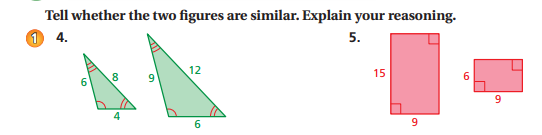 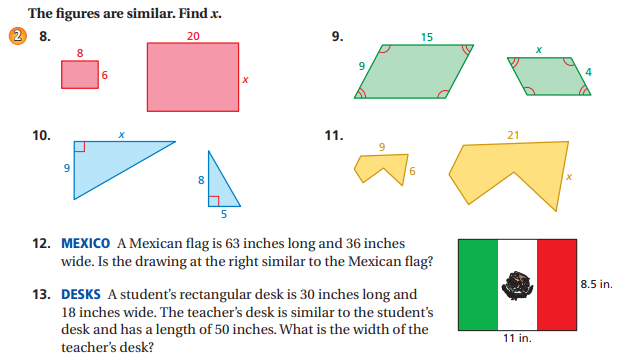 What is a proportion? Are the two ratios 2:3 and 4:6 equal? Explain.                                     Are the ratios 2:3 and 8:9 equal? Explain. Reducing Photographs: You are trying to reduce the photograph to the indicated size for a natural magazine. Can you reduce the photograph to the indicated size without distorting or cropping? Explain your reasoning.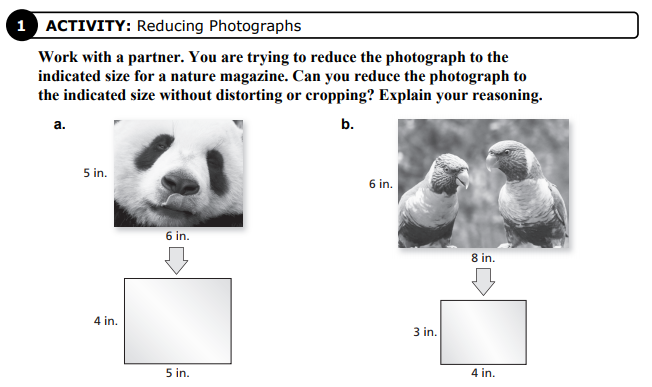 2.5 – Example 1Which parallelogram is similar to Parallelogram A?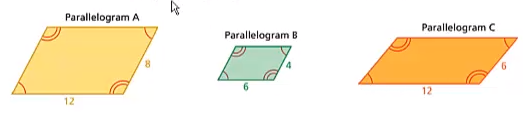 2.5 – Example 2The triangles are similar.  Find x.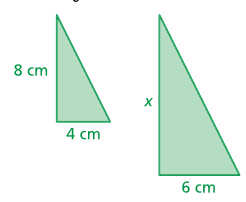 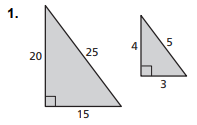 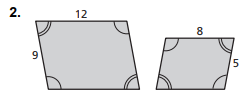 The triangles are similar. Find x. 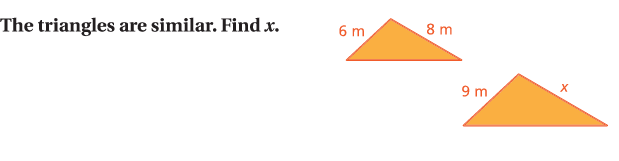 Which rectangle is similar to Rectangle A?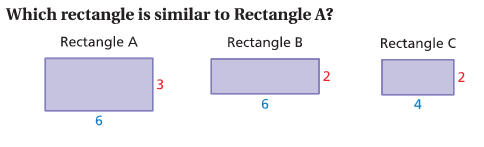 1.    Are the figures Similar?  Use a proportion to prove your answer.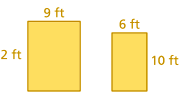 2.   The figures are similar. Find the missing side length x.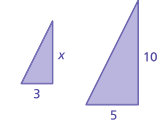 1.    Are the figures Similar?  Use a proportion to prove your answer.2.   The figures are similar. Find the missing side length x.